Методическая разработка учебного занятия по биологии в 5 классе.Тема  урока: Сезонные изменения в жизни организмов.Цель урока: Формирование знаний о сезонных изменениях в жизни организмов.Задачи урока:1.Сформировать общие биологические понятия об адаптации организмов в зависимости от сезонов года.2.Способствовать в ходе урока усвоению биологических терминов(миграции,оцепенение, листопад,спячка,линька).3.Сформировать умение различать понятия миграции и анабиоза.4.Продолжить процесс формирования средствами учебного предмета умений работать с различными источниками информации, анализировать, оценивать, преобразовывать ее из одной формы в другую.5.Воспитание научного мировоззрения и бережного отношения к природе.Планируемые результаты  обучения:Предметные:понимать смысл биологических терминов(миграции,оцепенение, листопад,спячка,линька).Метапредметные:Познавательные:уметь работать с различными источниками информации и преобразовывать из одной формы в другую, давать определения понятиям. Развитие элементарных навыков, устанавливание причинно-следственных связей.Регулятивные:формулировать цель урока, планировать свою деятельность, при необходимости корректировать ее и прогнозировать ее результаты; осуществлять рефлексию своей деятельности.Коммуникативные:строить речевые высказывания в устной форме; аргументировать свою точку зрения; строить продуктивное взаимодействие со сверстниками и взрослыми.Личностные: формирование познавательного интереса к изучению биологии; понимание путей сохранения биологического разнообразия.Диагностические материалы для оценивания результатов обучения:1.Какие сезонные изменения в жизни живых организмов представлены на фотографиях?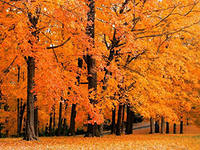 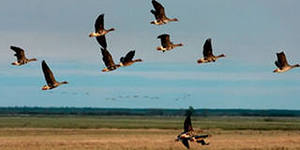 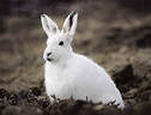 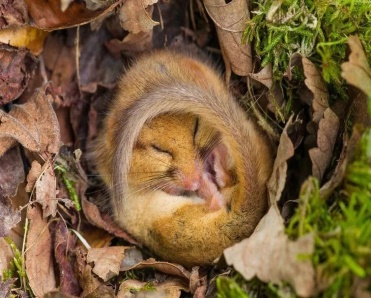 1)Линька;2)Листопад;3)Миграция. 4)СпячкаОтвет: 23142. Животное, изображенное на фото (барсук) впадает в зимнюю спячку? 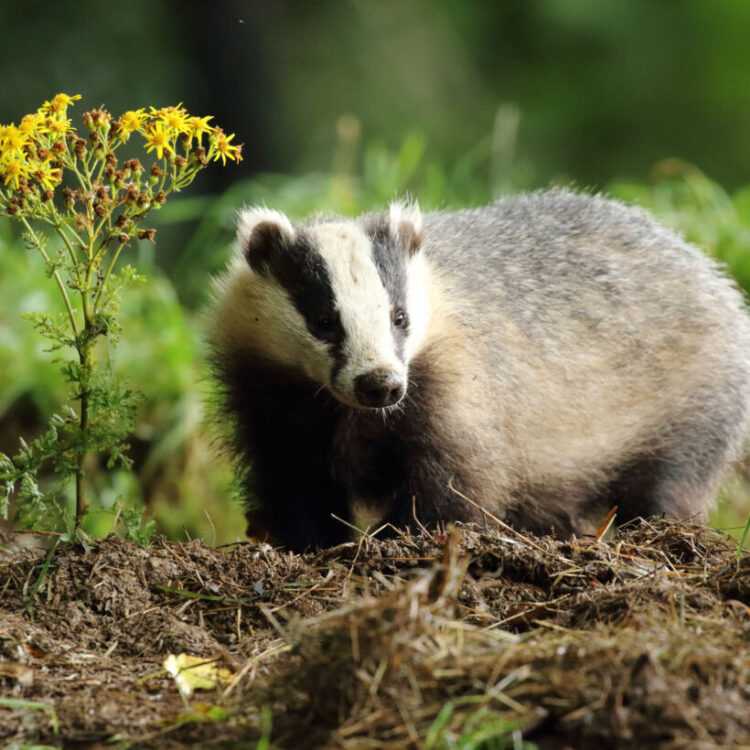 Да 2) Нет 3) Иногда, но чаще впадает 4) Иногда, но чаще не впадает.Ответ: 13.Прочитайте текст «Сезонные изменения у растений» и ответьте на вопрос.Почему лиственные растения сбрасывают на зиму листья?«Сезонные изменения у растений»Чтобы образовать питательные вещества и расти, зеленые растения нуждаются в солнечном свете и воде. Больше всего они растут весной и летом или во влажный период. Они по-разному переносят зиму или сухое время года. У многих растений есть так называемый период отдыха. Лиственные деревья, такие, как дуб и бук, сбрасывают листву осенью, потому что в это время недостаточно солнечного света для образования в листьях питательных веществ. Зимою они отдыхают.Ответ:______________________________________________________________________________________________________________________________________Этапы урокаВиды организации учебной деятельности (формы, методы, приемы)Деятельность учителяДеятельность учениковЗадания для учащихся, выполнение  которых приведет к достижению планируемых результатовЭтапы урокаВиды организации учебной деятельности (формы, методы, приемы)Деятельность учителяДеятельность учениковЗадания для учащихся, выполнение  которых приведет к достижению планируемых результатовОрганизационный Фронтальная,ИндивидуальнаяПриветствие учащихся,проверка готовности к уроку.Учитель:Добрый день!Давайте просмотрим видео и вы попробуйте угадать тему урока.Приветствуют учителя, проверяют свою готовность к уроку, настраиваются на работуЦелеполаганиеФронтальная,Индивидуальная Вопросы учителя и устные ответы учащихсяМотивирует обучающихся к определению темы и постановке познавательной цели урока.«Ребята, отгадайте загадки.Гости к нам пришли:Седая,А за нею – молодая,Третья – ярко расцветает,А четвертая рыдает(Зима,Лето,Осень,Весна).Послушайте легенду:Жили были два зайца. Один носил шубку старую другой новую. Да вот как только их волк или лиса увидят – все за зайцем в новой шубке и погонятся. Понял заяц, что в новой шубке вся беда, и поменял у соседа свою новую на его старую всю в заплатках.Живет не тужит, лыки сушит. А тут морозы налетели трескучие, заморозили зайца, колючие. В старой-то шубке ветер в дырах свищет, снежок налетает. Понял заяц, что в старой шубке вся беда, да и поменял у соседа старую шубку на прежнюю, новую Как жарко солнышко из-за горы показалось, землю пригрело, заяц в новой шубке приупарился. поменялся опять с соседом, стал носить старую шубку, легкую. Живет не тужит, лыки сушит.Вот надумал заяц в гости идти, пришел к соседу менять старую шубку на новую. Да та от частой смены-перемены вся обносилась, изорвалась, совсем как старая стала, совсем пропала – ни носить, ни в гости ходить. Вот такая вышла шутка с заячьей шубкой.Формулирует проблемный вопрос:Почему заяц меняет окрас шерсти?Как воздействует природа на живые организмы?»Учитель просит сформулировать тему урока.Озвучивает тему и цель урока.Отгадывают загадку,Слушают легенду,Отвечают на вопросы.Учащиеся формулируют тему урока.Отгадать загадку,Прослушать легенду,Ответить на вопросы.картинка времена года: 2 тыс изображений найдено в Яндекс Картинках (yandex.ru)картинка заяц: 3 тыс изображений найдено в Яндекс Картинках (yandex.ru)  Зимняя окраска зайца.картинка заяц: 3 тыс изображений найдено в Яндекс Картинках (yandex.ru)  Летняя окраска зайца.Получение новых знанийФронтальная,ИндивидуальнаяПриемы обучения: изложение информации, объяснение, активизация внимания и мышления, получение из текста и иллюстраций презентации новых знаний.Объяснение нового материала(лекция с элементами беседы)Знакомство с новыми понятиями-Сегодня на уроке мы отправимся в лес раскрыть тайны сезонных изменений организмов. Для того, чтобы наблюдать за сезонными изменениями,откройте тетради, в которые вы будете писать свои наблюдения.Нашими объектами будут фотографии растений и животных:(лягушка,заяц,горностай,медведь).Рассмотрите фотографию и запишите в дневник по какому признаку растений определяют, что пришла осень, какие процессы происходят с растениями осенью.Рассмотрите фотографию медведя.И запишите в дневник, как называется этот процесс и для чего он ему нужен?Рассмотрите фотографию лягушки.Как вы думаете, как называется этот процесс. Давайте запишим его в дневник и подумаем,для чего он нужен.Рассмотрите фотографию птиц И запишите в тетрадь их приспособленность.Откройте страницу 87-88  и запишите в тетрадь, зачем заяц-беляк,ласка,горностай и песец меняют окраску.Как вы думаете, зачем растению яркие пахучие цветки?Восприятие и усвоение обучающимися нового материала, знакомство с новыми терминами, отвечают на вопросы.Выполняют записи в тетради.Отвечают на вопросы,обобщают и систематизируют основные понятия урока.сезоны у растений: 2 тыс изображений найдено в Яндекс Картинках (yandex.ru)Фото медведя: фото медведя в спячке: 2 тыс изображений найдено в Яндекс Картинках (yandex.ru) Фото лягушки:  фото лягушки в анабиозе: 2 тыс изображений найдено в Яндекс Картинках (yandex.ru)Миграция птиц:  миграция фото птиц: 2 тыс изображений найдено в Яндекс Картинках (yandex.ru)Первичное пониманиеФронтальная,индивидуальнаяРебята, ответьте на вопросы:1.Почему зеленый кузнечик имеет такую окраску?2.Как цветковые растения привлекают животных опылителей?3.Какие изменения происходят в жизни растений?4.Какие приспособления есть у животных в зависимости от сезона?Устный ответ на вопросы.Ответы на вопросы.ФизминуткаФронтальная,индивидуальнаяМы немного отдохнем.Встанем, глубоко вздохнем.Дети по лесу гуляли,За природой наблюдали.Вверх на солнце посмотрели,И их всех лучи согрели.Чудеса у нас на свете-Стали карликами дети.А потом все дружно встали,Великанами мы стали.Дружно хлопаем,И ногами топаем!Хорошо мы погулялиИ немножечко устали!Поднимает руки класс –Это раз.Повернулась голова –Это два!Руки вниз – вперед смотри –Это три!Руки в стороны пошире разверни –на четыре!Сильно их к плечам прижать –Это пять!Классу тихо, молча сесть –Это шесть.Вот стоит зимний лес!- В нем много сказок и чудес! (Выполняют круговые движения головой).- Слева сосны, справа ели! (Выполняют движения головой вправо-влево).- Дятел сверху тук да тук (Выполняют движения головой вверх-вниз).- Дружно присели, вместе встали- Руки вверх подняли, помахали.- Сели.Выполняют физминуткуВыполняют упражнениеЗакреплениеГрупповая Учитель организует работу в группах с проблемным вопросом(3 минуты)Организует обсуждение в группах(2 минуты)Работают в группах,формулируют и высказывают ответы.Какие птицы улетают на юг?Зачем ель сбрасывает иголки?Почему не все цветки имеют яркий аромат?Домашнее заданиеФронтальная,индивидульная, работа с учебником.Задает домашнее задание с проговариванием в устной форме и фиксацией на доске и в сетевом городеФиксируют домашнее задание.Изучить материал учебника, параграф 19, Творческое задание по желанию:-написать сказку «Времена года» (5-6предложений)- модель сезонных изменений « 4 сезона в жизни растений»Дополнительные ресурсы для закрепления пройденного материала:Приспособления организмов к жизни в природе | Биология (obrazavr.ru)Рефлексия Фронтальный,Индивидуальный.Прием «Светофор».Учитель выставляет оценки за урок учащимся и комментируют работу учащихся на урокеОценивают свою работу с помощью цветных карточек:        Отлично         Хорошо        Удовлетворительно1.На работе я работал…2.Своей работой на уроке я..3.Урок для меня показал..4. Мое настроение..Демонстрация эффективного способа самооценки и самоконтроля учебной деятельности.АБВГ